Publicado en Madrid el 11/12/2023 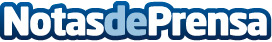 Los hogares españoles apuestan por equipos eficientes según Bosch Home ComfortComo consecuencia de la subida del precio de la energía los hogares están tomando conciencia a la hora de cambiar sus sistemas de calefacción por otro más eficiente. En este sentido, el equilibrio entre la relación calidad-precio, eficiencia y ahorro en la factura, son las características más demandadasDatos de contacto:HAVAS PRHAVAS PR91 456 90 90Nota de prensa publicada en: https://www.notasdeprensa.es/los-hogares-espanoles-apuestan-por-equipos_1 Categorias: Nacional Servicios Técnicos Hogar Electrodomésticos http://www.notasdeprensa.es